Lloyd’s Register and its RTAMO expertise provides cutting edge data-driven solutions for reducing maintenance costs across low carbon energy productionReal-time data-driven service revolutionises how critical renewable energy infrastructure is maintained – offering asset owners offshore and onshore a smarter approach to lowering costs and delivering safer operations.  Lloyd’s Register (LR), the leading provider of engineering and technology-centric professional services, is further strengthening its services to renewable energy companies with the expertise in the recently acquired RTAMO Ltd -- a software enabled consultancy which provides cutting edge data-driven solutions designed to reduce maintenance costs for asset owners.  Murray Douglas, Lloyd’s Register’s Strategic Project Director said: “At this critical economic time of low oil prices, asset owners are seeking better ways to maximise value. RTAMO - Real Time Adaptive Maintenance Optimisation - enables this to be done safely and sustainably by enabling asset owners and operators to tailor their maintenance strategy and preventive maintenance plans to suit their specific commercial needs.”Recent maintenance optimisation projects conducted using RTAMO on more than 20 offshore facilities for major international operators and mid-cap operators have delivered savings in maintenance costs of up to 30%. Projects to date include Maersk, BG Group, Shell, Centrica storage.“Using this software-enabled service to manage our customers’ maintenance burden will significantly reduce costs while demonstrating safe and responsible operations,” said Douglas. “Company directors are very aware of the need to operate their assets safely and sustainably. Now, the RTAMO approach not only demonstrates the highest possible standards in relation to safety, but enables improved economic performance by eliminating unnecessary waste.”RTAMO technology is cloud-based, allowing rapid deployment through LR’s global footprint and local presence, so optimisation benefits can be achieved almost immediately.”“Our methodology and software supports all phases of asset life – design, operation, tail end life and decommissioning. It’s also evidence-based, which has an advantage over conventional maintenance planning. It is sensitive to commercial factors such as commodity prices, mean time to failure and cost of planned versus corrective maintenance. The very fact that we take people out of a hazardous environment has a direct impact on improving safety.”The RTAMO acquisition is one of the many recent investments by LR to drive data and digital innovation solutions for clients. Last year, LR announced its collaboration with Silicon Valley-based Greenfence - the first platform technology serving the Testing, Inspection and Certification (TIC) marketplace.RTAMO has been developed for the offshore industry where maintenance costs are high.  The same methodology and software is equally applicable in other high risk, capital intensive industries – such as refining, petrochemical, renewables, power generation and shipping. Meet our experts at Offshore Wind Energy 2017 event in ExCel, London – UK, 6-8 June at Booth #S-K20 or go online at go online at www.lr.org/lowcarbon for more information. ENDSNotes to editors About Lloyd’s Register Lloyd’s Register (LR) is a global engineering, technical and business services organisation wholly owned by the Lloyd’s Register Foundation, a UK charity dedicated to research and education in science and engineering. Founded in 1760 as a marine classification society, LR now operates across many energy industry sectors, with around 9,000 employees in the Group across 78 countries.LR has a long-standing reputation for integrity, impartiality and technical excellence. Our compliance, risk and technical consultancy services give clients confidence that their assets and businesses are safe, sustainable and dependable. Through our global technology centres and research network, LR is at the forefront of understanding the application of new science and technology to future-proof our clients’ businesses.About RTAMO RTAMO provides cutting edge maintenance and integrity management services and solutions. This technology underpins efficient delivery and combines the power of maintenance management data with commercial optimisation algorithms to deliver lowest total cost of asset ownership. For more information on RTAMO go to: http://info.lr.org/rtamoFor media enquiries contactJason Knights 					Global Communications Manager 			T +44 (0)20 7423 1741 				M +44 (0)78 2728 2569 			E jason.knights@lr.org 	Lloyd's Register71 Fenchurch Street, London EC3M 4BS, UK T +44 (0)20 7709 9166 E news@lr.orgLloyd’s Register and variants of it are trading names of Lloyd’s Register Group Limited, its subsidiaries and affiliates.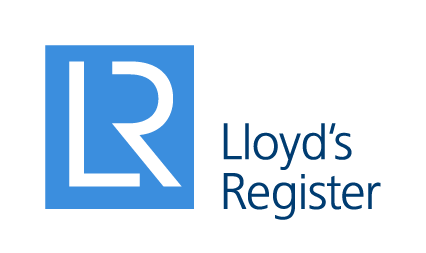        Press release    Immediate: 06 June 2017   LRE/OWE/02/17